This is the working that would be expected on the Exam:   2009 Question 13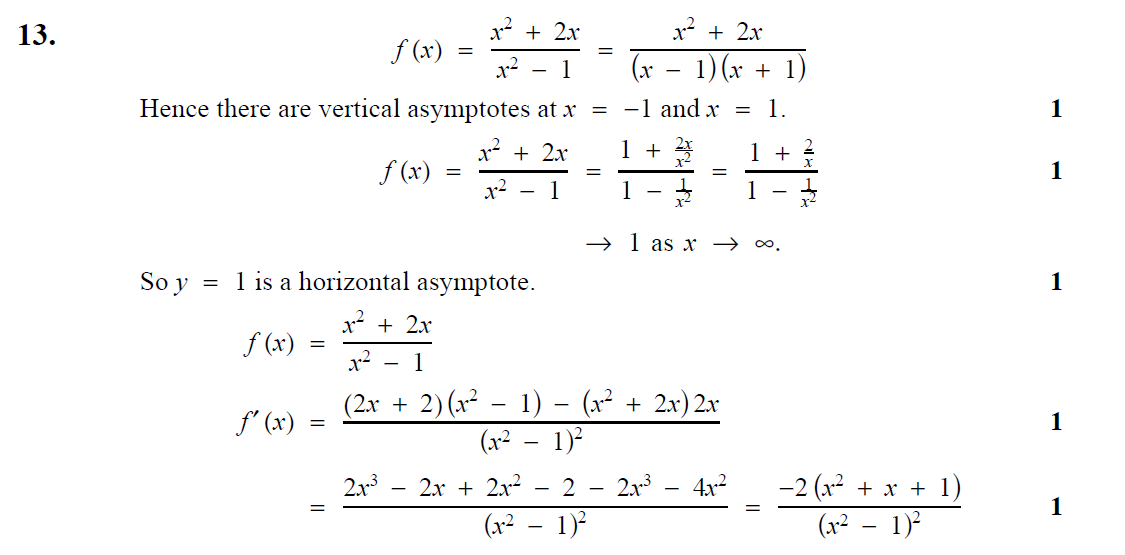 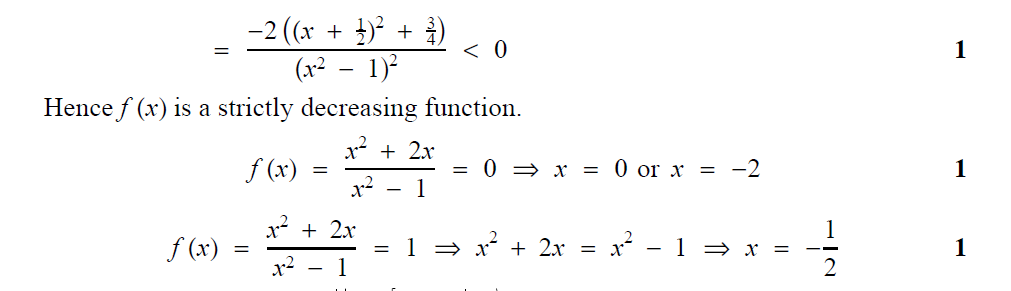 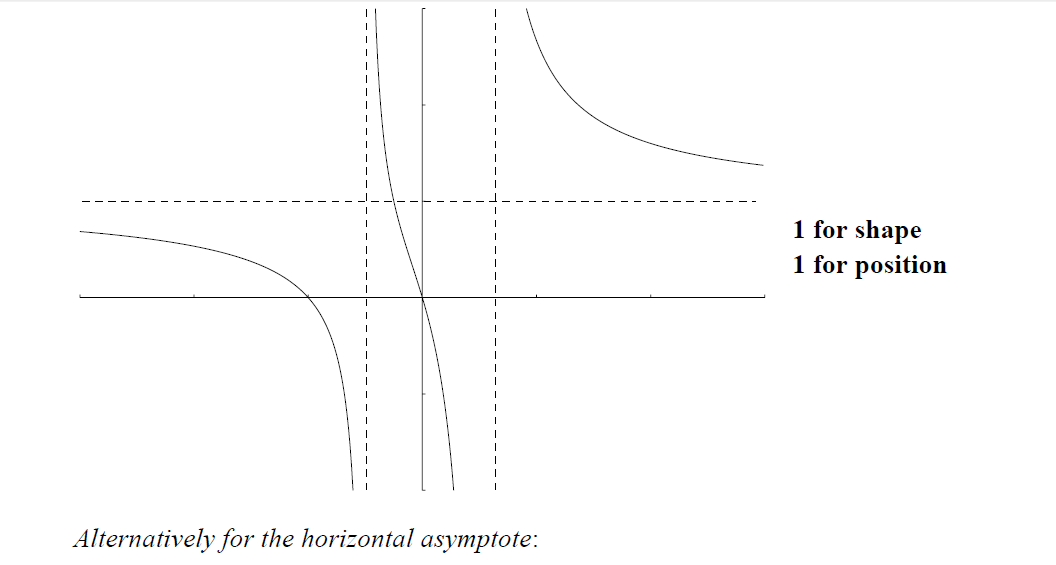 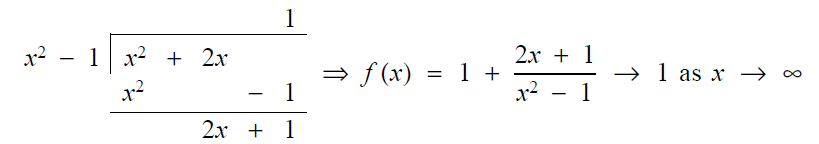 